    Ҡарар                                                                               РЕШениеО внесении изменений в Правила  землепользования и застройки сельского поселения Ташлинский сельсовет  муниципального района Альшеевский район Республики Башкортостан и утверждении карт градостроительного зонирования сельского поселения Ташлинский сельсовет в части границ территориальных зонВ соответствии с Градостроительным кодексом Российской Федерации от 29.12.2004 № 190-ФЗ, Правилами землепользования и застройки сельского поселения Ташлинский сельсовет муниципального района  Альшеевский район, утвержденные Решением Совета  сельского поселения Ташлинский сельсовет муниципального района Альшеевский район Республики Башкортостан от 30.03.2015г. № 198 (с последующими изменениями от 28.05.2018г. № 129, от 17.09.2018г. № 138),на основании протокола и заключения о результатах публичных слушаний от 18.07.2019г., Совет сельского поселения Ташлинский сельсовет муниципального района Альшеевский район Республики Башкортостан РЕШИЛ:1.Внести в Правила землепользования и застройки сельского поселения Ташлинский сельсовет муниципального района  Альшеевский район, утвержденные Решением Совета  сельского поселения Ташлинский сельсовет муниципального района Альшеевский район Республики Башкортостан от 30.03.2015г. № 198 (с последующими изменениями от 28.05.2018г. № 129, от 17.09.2018г. № 138) следующие изменения:	1.1. Статью 43. «Описание границ территориальных зон»  Главы IX.  ЧАСТИ II. дополнить абзацем:Перечень координат характерных точек границ территориальных зон сельского поселения Ташлинский сельсовет муниципального района Альшеевский район Республики Башкортостан в системе координат, используемой для ведения Единого государственного реестра недвижимости, отражены в Приложении настоящих Правил в виде электронного документа.	1.2. Таблицу 2. Статьи 49.  Главы XI.  ЧАСТИ III. Изложить в следующей редакции:Таблица 2. Основные и условно разрешенные виды использования земельных участков объектов капитального строительства в территориальных зонах.	1.3. В ЧАСТИIII. Главы XI. Статьи 49 после таблицы 2 добавить: таблица 2.1Градостроительные регламенты в части видов разрешенного использования2. Утвердить карты градостроительного зонирования сельского поселения Ташлинский сельсовет в части границ территориальных зонс.Ташлы, д.Таштюбе, д.Баязитово.3. Обнародовать настоящее решение путем размещения на информационном стенде в здании сельского поселения Ташлинский сельсовет муниципального района Альшеевский район Республики Башкортостан, разместить данное решение и картыградостроительного зонирования сельского поселения Ташлинский сельсовет в части границ территориальных зон с.Ташлы, д.Таштюбе, д.Баязитово на официальном сайте сельского поселения Ташлинский сельсовет муниципального района Альшеевский район Республики Башкортостан: http://sp-tashly.ru4.Контроль за исполнением настоящего решения возложить на постоянную комиссию Совета сельского поселения Ташлинский сельсовет муниципального района Альшеевский район Республики Башкортостан по земельным вопросам, благоустройству и экологии.Глава сельского поселения				И.Р. Мавлияровс.Ташлы№176от 20.07.2019 г.БАШКОРТОСТАН РЕСПУБЛИКАҺЫ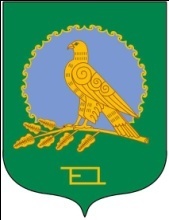 ӘЛШӘЙ РАЙОНЫМУНИЦИПАЛЬ РАЙОНЫНЫҢТАШЛЫ АУЫЛ СОВЕТЫАУЫЛ БИЛӘМӘҺЕСОВЕТЫ(Башҡортостан РеспубликаһыӘлшәй районыТашлы ауыл советы)СОВЕТСЕЛЬСКОГО ПОСЕЛЕНИЯТАШЛИНСКИЙ СЕЛЬСОВЕТМУНИЦИПАЛЬНОГО РАЙОНААЛЬШЕЕВСКИЙ РАЙОНРЕСПУБЛИКИ БАШКОРТОСТАН(Ташлинский сельсовет Альшеевского районаРеспублики Башкортостан)Основные виды разрешенного использованияОсновные виды разрешенного использованияУсловно разрешенные виды использованияУсловно разрешенные виды использованияНаименованиеКодНаименованиеКод«Ж-1» - жилая зона «Ж-1» - жилая зона «Ж-1» - жилая зона «Ж-1» - жилая зона Для индивидуального жилищного строительства2.1Социальное обслуживание3.2Малоэтажная многоквартирная жилая застройка2.1.1Бытовое обслуживание3.3Для ведения личного подсобного хозяйства2.2Амбулаторно-поликлиническое обслуживание3.4.1Блокированная жилая застройка2.3Дошкольное, начальное и среднее общее образование3.5.1Обслуживание жилой застройки2.7Коммунальное обслуживание 3.1Магазины4.4Энергетика6.7Земельные участки (территории) общего пользования12.0«ОД-1» - общественно-деловая зона«ОД-1» - общественно-деловая зона«ОД-1» - общественно-деловая зона«ОД-1» - общественно-деловая зонаХранение и переработка сельскохозяйственной продукции1.15Связь6.8Обеспечение сельскохозяйственного производства1.18Коммунальное обслуживание3.1Социальное обслуживание3.2Бытовое обслуживание3.3Амбулаторно-поликлиническое обслуживание3.4.1Стационарное медицинское обслуживание3.4.2Дошкольное, начальное и среднее общее образование3.5.1Среднее и высшее профессиональное образование3.5.2Культурное развитие3.6Религиозное использование3.7Общественное управление3.8Обеспечение научной деятельности3.9Деловое управление4.1Объекты торговли (торговые центры, торгово-развлекательные центры (комплексы)4.2Рынки4.3Магазины4.4Банковская и страховая деятельность4.5Общественное питание4.6Гостиничное обслуживание4.7Развлечения4.8Служебные гаражи4.9Объекты дорожного сервиса4.9.1Выставочно-ярмарочная деятельность4.10Спорт5.1Туристическое обслуживание5.2.1Энергетика6.7Склады6.9Автомобильный транспорт7.2Историко-культурная деятельность9.3Общее пользование водными объектами11.1Земельные участки (территории) общего пользования12.0Запас12.3«Т-1» - зона транспортной инфраструктуры «Т-1» - зона транспортной инфраструктуры «Т-1» - зона транспортной инфраструктуры «Т-1» - зона транспортной инфраструктуры Хранение автотранспорта2.7.1Коммунальное обслуживание3.1Бытовое обслуживание3.3Обеспечение деятельности в области гидрометеорологии и смежных с ней областях3.9.1Рынки4.3Магазины4.4Служебные гаражи4.9Объекты дорожного сервиса4.9.1Энергетика6.7Связь6.8Автомобильный транспорт7.2Трубопроводный транспорт7.5Специальное пользование водными объектами11.2Гидротехнические сооружения11.3Земельные участки (территории) общего пользования12.0Запас12.3Временные объекты мелкорозничной торговли«Р-2» - зона рекреационного назначения«Р-2» - зона рекреационного назначения«Р-2» - зона рекреационного назначения«Р-2» - зона рекреационного назначенияСенокошение1.19Коммунальное обслуживание3.1Выпас сельскохозяйственных животных1.20Спорт5.1Природно-познавательный туризм5.2Туристическое обслуживание5.2.1Охота и рыбалка5.3Охрана природных территорий9.1Историко-культурная деятельность9.3Водные объекты11.0Общее пользование водными объектами11.1Специальное пользование водными объектами11.2Гидротехнические сооружения11.3Земельные участки (территории) общего пользования12.0«С-1» - зона сельскохозяйственных угодий«С-1» - зона сельскохозяйственных угодий«С-1» - зона сельскохозяйственных угодий«С-1» - зона сельскохозяйственных угодийРастениеводство1.1Охота и рыбалка5.3Питомники1.17Связь6.8Обеспечение сельскохозяйственного производства1.18Сенокошение1.19Выпас сельскохозяйственных животных1.20Коммунальное обслуживание3.1Обеспечение деятельности в области гидрометеорологии и смежных с ней областях3.9.1Служебные гаражи4.9Объекты дорожного сервиса4.9.1Автомобильный транспорт7.2Трубопроводный транспорт7.5Охрана природных территорий9.1Водные объекты11.0Общее пользование водными объектами11.1Специальное пользование водными объектами11.2Гидротехнические сооружения11.3Земельные участки (территории) общего пользования12.0«С-2» - зона, занятая объектами сельскохозяйственного назначения и предназначенная для ведения сельского хозяйства, огородничества, садоводства, личного подсобного хозяйства, развития объектов сельскохозяйственного назначения«С-2» - зона, занятая объектами сельскохозяйственного назначения и предназначенная для ведения сельского хозяйства, огородничества, садоводства, личного подсобного хозяйства, развития объектов сельскохозяйственного назначения«С-2» - зона, занятая объектами сельскохозяйственного назначения и предназначенная для ведения сельского хозяйства, огородничества, садоводства, личного подсобного хозяйства, развития объектов сельскохозяйственного назначения«С-2» - зона, занятая объектами сельскохозяйственного назначения и предназначенная для ведения сельского хозяйства, огородничества, садоводства, личного подсобного хозяйства, развития объектов сельскохозяйственного назначенияРастениеводство1.1Бытовое обслуживание3.3Животноводство1.7Пчеловодство1.12Научное обеспечение сельского хозяйства1.14Хранение и переработка сельскохозяйственной продукции1.15Ведение личного подсобного хозяйства на полевых участках1.16Питомники1.17Обеспечение сельскохозяйственного производства1.18Сенокошение1.19Выпас сельскохозяйственных животных1.20Коммунальное обслуживание3.1Земельные участки (территории) общего пользования12.0Запас12.3Земельные участки общего назначения13.0Ведение огородничества13.1Ведение садоводства13.2«СП-1» - зона кладбищ, мемориальных парков, крематориев«СП-1» - зона кладбищ, мемориальных парков, крематориев«СП-1» - зона кладбищ, мемориальных парков, крематориев«СП-1» - зона кладбищ, мемориальных парков, крематориевРелигиозное использование3.7Коммунальное обслуживание3.1Земельные участки (территории) общего пользования12.0Ритуальная деятельность12.1Код Виды использования земельных участковКодовое обозначение территориальной зоныКодовое обозначение территориальной зоныКодовое обозначение территориальной зоныКодовое обозначение территориальной зоныКодовое обозначение территориальной зоныКодовое обозначение территориальной зоныКодовое обозначение территориальной зоныКод Виды использования земельных участковЖ-1ОД-1Т-1Р-2С-1С-2СП-11.1РастениеводствоРР1.7ЖивотноводствоР1.12ПчеловодствоР1.14Научное обеспечение сельского хозяйстваР1.15Хранение и переработка сельскохозяйственной продукцииРР1.16Ведение личного подсобного хозяйства на полевых участкахР1.17ПитомникиРР1.18Обеспечение сельскохозяйственного производстваРРР1.19СенокошениеРРР1.20Выпас сельскохозяйственных животныхРРР2.1Для индивидуального жилищного строительстваР2.1.1Малоэтажная многоквартирная жилая застройкаР2.2Для ведения личного подсобного хозяйстваР2.3Блокированная жилая застройкаР2.7Обслуживание жилой застройкиР2.7.1Хранение автотранспортаР3.1Коммунальное обслуживание РРРУРРУ3.2Социальное обслуживаниеУР3.3Бытовое обслуживаниеУРРУ3.4.1Амбулаторно-поликлиническое обслуживаниеУР3.4.2Стационарное медицинское обслуживаниеР3.5.1Дошкольное, начальное и среднее общее образованиеУР3.5.2Среднее и высшее профессиональное образованиеР3.6Культурное развитиеР3.7Религиозное использованиеРР3.8Общественное управлениеР3.9Обеспечение научной деятельностиР3.9.1Обеспечение деятельности в области гидрометеорологии и смежных с ней областяхРР4.1Деловое управлениеР4.2Объекты торговли (торговые центры, торгово-развлекательные центры (комплексы)Р4.3РынкиРР4.4МагазиныРРР4.5Банковская и страховая деятельностьР4.6Общественное питаниеР4.7Гостиничное обслуживаниеР4.8РазвлеченияР4.9Служебные гаражиРРР4.9.1Объекты дорожного сервисаРРР4.10Выставочно-ярмарочная деятельностьР5.1СпортРР5.2Природно-познавательный туризмР5.2.1Туристическое обслуживаниеРР5.3Охота и рыбалкаРУ6.7ЭнергетикаРРР6.8СвязьУРУ6.9СкладыР7.2Автомобильный транспортРРР7.5Трубопроводный транспортРР9.1Охрана природных территорийРР9.3Историко-культурная деятельностьРР11.0Водные объектыРР11.1Общее пользование водными объектамиРРР11.2Специальное пользование водными объектамиРРР11.3Гидротехнические сооруженияРРР12.0Земельные участки (территории) общего пользованияРРРРРРР12.1Ритуальная деятельностьР12.2Специальная деятельность12.3ЗапасРРР13.0Земельные участки общего назначенияР13.1Ведение огородничестваР13.2Ведение садоводстваРР — разрешенный вид использованияУ — условно разрешенный вид использования- вид использования для данной территориальной зоны отсутствует